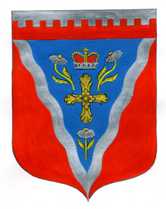 АдминистрацияРомашкинское сельское поселениеПриозерский муниципальный районЛенинградской области                                                  П О С Т А Н О В Л Е Н И Е                                  от 20 сентября 2023 года                                                                                                № 355 «Об утверждении административного регламента администрации Ромашкинское сельское поселение по предоставления муниципальной услуги «Оформление согласия (отказа) на обмен жилыми помещениями, предоставленными по договорам социального найма в Ромашкинское сельское поселение»     В соответствии с Федеральным законом от 06.10.2003 года № 131-ФЗ «Об общих принципах организации местного самоуправления в Российской Федерации» ( с изменениями и дополнениями), Федеральным законом от 27.07.2010 года № 210-ФЗ «Об организации предоставления государственных и муниципальных услуг»( с изменениями и дополнениями), руководствуясь постановлением администрации Ромашкинское сельское поселение от 23 июня 2021 года № 143  «Об утверждении Порядка разработки и утверждения административных регламентов исполнения муниципальных функций (предоставления муниципальных услуг), на основании Устава Ромашкинское  сельское поселение Приозерский муниципальный район Ленинградской области, администрация Ромашкинское  сельское поселение Приозерский муниципальный район Ленинградской области ПОСТАНОВЛЯЕТ:           1. Утвердить административный регламент по предоставлению муниципальной услуги «Оформление согласия (отказа) на обмен жилыми помещениями, предоставленными по договорам социального найма в Ромашкинское сельское поселение», (Приложение).2.   Признать утратившим силу постановление администрации «Об утверждении административного регламента по предоставлению муниципальной услуги «Оформление согласия (отказа) на обмен жилыми помещениями, предоставленными по договорам социального найма в Ромашкинское сельское поселение» от 10 ноября 2022 года № 308.3.   Опубликовать настоящее Постановление на официальном сайте администрации  Ромашкинское сельское поселение Приозерский муниципальный район  Ленинградской области http://ромашкинское.рф/ и в сетевом информационном издании «ЛЕНОБЛИНФОРМ».         4.      Настоящее постановление вступает в силу с момента официального опубликования.         5.      Контроль за исполнением настоящего постановления оставляю за собойГлава  администрации                                                                                            С.В. ТанковИсп. Трепагина Н.П.  99-515